						PROFESORA: CLAUDIA CAVIERES JARA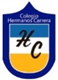 ACTIVIDADESCURSO: SEPTIMO BASICO    FECHA: 18-MARZO-2020ASIGANTURA: ORIENTACION ACTIVIDADESMATERIALES:Cuaderno de OrientaciónLápices de coloresLápiz grafitoDibuja una silueta humana. Luego, identifica en ella los cambios que has observado en los últimos años en las siguientes áreas: física, psicológica y social. Detalla tus intereses o hobbies. Destaca con un color aquellas características que han sido de tu agrado y con otro aquellas que te incomodan.Marquen con un lápiz de color el área en que más les costó identificar cambios o en que han desarrollado cambios que les ha costado asimilar o les han sido incómodos.OBJETIVO: OA1Construir, en forma individual representaciones positivas de sí mismos, incorporando sus características, motivaciones, intereses y capacidades, considerando las experiencias de cambio asociadas a la pubertad y adolescencia.